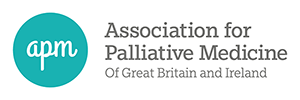 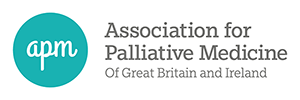 COVID-19 and Palliative, End of Lifeand Bereavement Care in Secondary CareRole of the specialty and guidance to aid careVersion 4: 20 April 2020Please check on the APM website (https://apmonline.org) to ensurethat you are reading the most up-to-date version of this guidanceCollated for the Association for Palliative Medicine of Great Britain and Ireland by:Dr Iain Lawrie, APM PresidentPlease noteThe COVID-19 outbreak currently being experienced around the world is unprecedented and requires everyone to work together to contribute to the health and well-being of populations as well as ensure that appropriate guidance and sharing of good practice occurs. This is essential in order to support the care of patients at the end of their lives or who are significantly unwell as the result of both COVID-19 or other possibly life-limiting illnesses.This guidance, initially prepared and collated locally by the Northern Care Alliance NHS Group (NCA) and the Association for Palliative Medicine of Great Britain and Ireland (APM), is not intended to be comprehensive. The APM acknowledges the contribution made by Fiona Murphy MBE and other staff within the NCA to the first version of the guidance and colleagues nationally who have inputted into all versions via the APM.While this work has informed national guidance, it is not endorsed by NHSE, but may be useful to colleagues when preparing their own guidance. Please feel free to use, adapt and share this guidance appropriately, acknowledging where specific individuals have been identified as contributing to discrete parts of the guidance.This will be a ‘live’ document that will be updated, expanded and adapted as further contributions updates become available. The most recent version of the guidance will be available on the public-facing pages of the APM website (https://apmonline.org/). It is advised that you always check that you are referring to the most recent version. Healthcare staff should be aware that this guidance is subject to change as developments occur. Every effort will be made to keep this guidance up to date. Additional information can be found at https://www.gov.uk/government/topical-events/coronavirus-covid-19-uk-government-response. Your local palliative care, bereavement and mortuary teams as well as Register and Coroners’ Offices may be able to provide additional support and guidance.As far as is possible in such a short period of time, the information contained within this document has been checked by experts from across the palliative care profession. However, the APM cannot accept any responsibility for errors or omissions in this document. Healthcare professionals should always defer to NHSE, government or professional bodies’ guidance where appropriate.Dr Iain LawriePresident, Association for Palliative Medicine of Great Britain and IrelandIndexTopic											PageBackground: COVID-19								    4How Palliative, End of Life & Bereavement Services can help			    5The guidance									    5How to use this guidance								    6Symptom control									    7Discussions about goals of care							  12Clinical decision making in respiratory failure					  15Chaplaincy / Spiritual Care Teams						  16Visiting										  18Communication Bulletin for relatives						  21Care before and at the time of death						  24Care after death									  25Mortuary transfer and care								  26Doctors / Police viewing the deceased						  27Registering a death	/ MCCD							  28Cremation										  29Burial process – generic guidance				  		  30	Faith deaths – Islamic guidance							  31Faith deaths – Christian guidance							  32Faith deaths – Jewish guidance							  33Sustaining wellbeing – self-care					  		  34Sustaining wellbeing – critical care						  35References										  36Appendix   1: One page guide (pharmacological measures)		  	  38Appendix   2: One page guide (non-pharmacological measures)		  39Background: COVID-19Coronaviruses are mainly transmitted by large respiratory droplets and direct or indirect contact with infected secretions. They have also been detected in blood, faeces and urine and, under certain circumstances, airborne transmission is thought to have occurred from aerosolised respiratory secretions and faecal material.As coronaviruses have a lipid envelope, a wide range of disinfectants are effective. PPE and good infection prevention and control precautions are effective at minimising risk but can never eliminate it.As COVID-19 has only been recently identified, there is currently limited information about the precise routes of transmission. This guidance is based on knowledge gained from experience in responding to coronaviruses with significant epidemic potential such as Middle East Respiratory Syndrome Coronavirus (MERS-CoV) and Severe Acute Respiratory Syndrome Coronavirus (SARS-CoV).Emerging information from these experiences has highlighted factors that could increase the risk of nosocomial transmission, such as delayed implementation of appropriate infection prevention and control measures combined persistence of coronavirus in the clinical setting.How long any respiratory virus survives in the environment will depend on a number of factors, for example:the surface the virus is onwhether it is exposed to sunlightenvironmental conditions such as temperature and humidityexposure to cleaning productsUnder most circumstances, the amount of infectious virus on any contaminated surfaces is likely to have decreased significantly by 72 hours, but opinions on this are divided.In the absence of effective drugs or a vaccine, control of this disease relies on the prompt identification, appropriate risk assessment, management and isolation of possible cases, and the investigation and follow up of close contacts to minimise potential onward transmission.Effective infection prevention and control measures, including transmission-based precautions (airborne, droplet and contact precautions) with the recommended PPE are essential to minimise these risks. Appropriate cleaning and decontamination of the environment is also essential in preventing the spread of this virus.How Palliative, End of Life & BereavementCare Services can contributePalliative, end of life and bereavement care (PEoLB), whose basis is one of effective symptom control, promotion of quality of life, complex decision-making and holistic care of physical, psychological, social and spiritual health is ideally placed to provide care and support to patients, those close to them and colleagues during the COVID-19 outbreak.The sectors of the population most at risk at this time are those who are elderly, frail, have serious illness or co-morbidities and this is the population supported and managed by PEoLB professionals every day. In the context of COVID-19, its presence may exacerbate co-existing illness or lack of reserve and create a situation where the patient becomes sick enough that they might die and PEoLB skills of discussing and reviewing advance care plans, ensuring a comfortable and dignified death and supporting families and colleagues will be imperative.Where healthcare resources and facilities come under so much pressure that difficult decision-making is required, the management of those patients not expected to survive then such decision-making can be complex both to undertake, but also to communicate to patients and those close to them. Again, this is where PEoLB professionals can help support their colleagues in the processes of triage and planning, difficult conversations and coordinating care.Where hospital visiting restrictions are in place, conversations regarding decision-making, sharing clinical and prognostic information and supporting families may have to be carried out remotely. Again, this is an area where PEoLB professionals are already highly skilled and can be utilised effectively during the COVID-19 outbreak.As one author has recently stated, “In this time, palliative care is just as critically needed as fluids, fever reducers, and respirators. We know the strength and extraordinary human kindness and caring that palliative care professionals live every day, in every interaction with patients, with families, with colleagues, and communities. Their role in the time of COVID-19 is to keep the “care” in healthcare, even as systems, patients, and providers are under siege.” (Ballentine, 2020)The guidanceAs health care professionals, we all have general responsibilities in relation to COVID-19 and for these we should seek and act on national and local guidelines. All professionals have a responsibility to provide palliative and end of life care symptom control in irreversible situations and also to support honest conversations about goals of care and treatment escalation planning should be initiated as early as is practicable so that a personalised care and support plan can be developed and documented. We also have a specific responsibility to ensure that essential palliative and end of life care is delivered, both for those who are likely to be in their last year of life because of a pre-existing health condition as well as those who may die as a consequence of infection with COVID-19. It is important to remember that most people infected with COVID-19 virus have mild disease and recover. Of the laboratory confirmed patients, about:80% have had mild to moderate disease 15% require admission to hospital for severe disease 5% require admission to an intensive care unit and are critically ill This guidance is aimed at all professionals carers supporting patients with COVID-19, and their families, in the hospital setting – whether this is in critical care or elsewhere in the hospital.Guidance for use in the community setting has been produced by the Royal College of General Practitioners and is available at:https://elearning.rcgp.org.uk/pluginfile.php/149457/mod_page/content/22/COVID%20Community%20symptom%20control%20and%20end%20of%20life%20care%20for%20General%20Practice%20FINAL%20v2.docx.pdf.Guidance for those caring for paediatric patients has been produced by the Association for Paediatric Palliative Medicine and is available at: https://www.england.nhs.uk/coronavirus/wp-content/uploads/sites/52/2020/04/C0249_Clinical-guidelines-for-children-and-young-people-with-palliative-care-needs_17-April-.pdfAll hospitals should have access to specialist palliative care teams, whether as in-house Hospital Palliative Care Teams or as in-reach teams from the local palliative care services. These teams will be able to provide additional advice and guidance but it will not be possible for them to provide direct care to everybody who needs it, especially as the pandemic progresses. How to use the symptom management flowchartsThese flowcharts relate to the relief of the common symptoms that may arise because of an infection with COVID-19, including how they should be managed if the patient is dying:breathlessness; cough; delirium; fever; painLocal palliative care guidelines already exist for other symptoms commonly experienced by people with advanced disease, and should continue to be adhered to – this is not an attempt to replace normal symptom control guidelines or local formularies. They are described in terms of the severity of the disease and adopt the general approach of:correct the correctablenon-drug approachesdrug approachesThese guidelines assume that the patient is receiving all appropriate supportive treatments and that correctable causes of the symptoms have been considered and managed, e.g. antibiotic treatment for a superadded bacterial infection may improve fever, cough, breathlessness and deliriumoptimising treatment of comorbidities (e.g. chronic obstructive airways disease, heart failure) may improve cough and breathlessness.Generally, non-drug approaches are preferred, particularly in mild to moderate disease. Drug approaches may become necessary for distressing symptoms, particularly in severe disease.Typical starting does of drugs are given. However, these may need to be adapted to specific patient circumstances, e.g. frail elderly (use even lower doses of morphine), or renal failure (use an alternative to morphine). Seek appropriate advice from the relevant specialists including specialist palliative care teams.It is anticipated that critically ill patients with ARDS or similar presentations will be mechanically ventilated and be receiving some level of sedation ± strong opioids. Death may still ensue from overwhelming sepsis or organ failure. If endotracheal extubation is planned in a dying patient, teams should follow their own guidelines on withdrawal of ventilation.Management of breathlessnessCOVID-19 OutbreakManagement of coughCOVID-19 Outbreak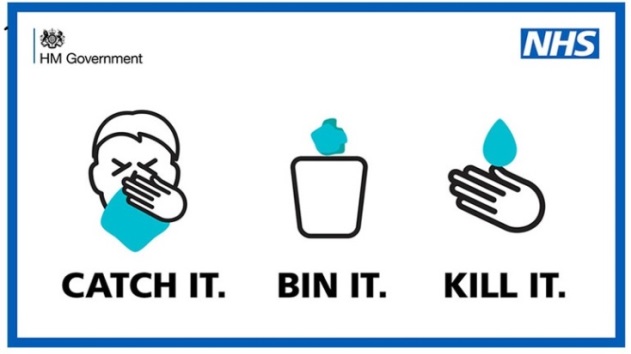 Management of deliriumCOVID-19 OutbreakManagement of feverCOVID-19 Outbreak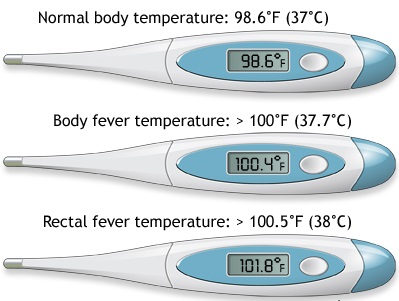 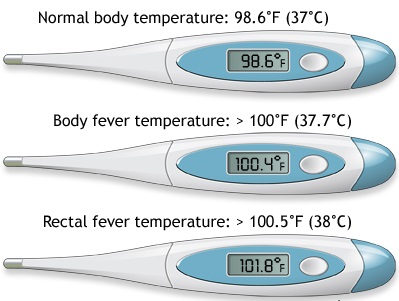 Management of painCOVID-19 OutbreakDiscussions about goals of care(adapted from RCP, 2018)The UK population is ageing and many more people are living with chronic illness and multiple comorbidities. A third of patients admitted unexpectedly to hospital (rising to 80% in those living in 24-hour care) are in the last year of their lives. (Clark et al, 2014) Despite such facts, few have ever had discussions about ceilings of treatment or resuscitation.Timely honest conversations about the person’s preferences and priorities, including advance decisions to refuse treatment, is part of advance care planning for anybody who has a progressive life-limiting illness. In the context of people who have severe COVID-19 disease, honest conversations about goals of care and treatment escalation planning should be initiated as early as is practicable so that a personalised care and support plan can be developed and documented. This will need to be revisited and revised as the situation changes. Families and those close to the person should be involved in these discussions as far as possible and in line with the person’s wishes. This is standard good practice in palliative and end of life care.However, in the context of COVID-19, the person is likely to have become ill and deteriorated quite quickly so the opportunity for discussion and involving them in decision making may be limited or lost. Families and those close to them may be shocked by the suddenness of these developments and may themselves be ill and / or required to self-isolate. There may be multiple members of the family ill at the same time. But as far as possible it remains important to offer these conversations. Being kept honestly informed helps to reduce anxiety, even if the health care professionals do not have all the answers and even if the conversations need to be conducted behind PPE or, in the case of families who are self-isolating, by telephone or by using other technology solutions. It should be acknowledged that talking to patients and those close to them about prognosis, ceilings of treatment and possible end of life care is often challenging (Brighton & Bristowe, 2016) but, in the current COVID-19 outbreak, such conversations with the population described may become even more difficult, as health professionals may have to triage patients, often in emergency or urgent situations, and prioritise certain interventions and ceilings of treatment. This is not only to ensure that those with significant potential to recover receive appropriate care, but also that those who are very unlikely to survive also receive appropriate, end of life care.Such decisions may have to be made when health professionals have not had the opportunity to get to know their patient as well as they would usually like, or may involve discussion with those close to the patient over the telephone or via internet-based communication facilities. While this is less than ideal (DoH, 2015; NPEoLCP, 2015), honest conversations are often what patients and those close to them actually want. (Choice, 2015)Key points to consider when discussing ceilings of treatmentdon’t make things more complicated than they need to be; use a framework such as SPIKES:Setting / situation:	read clinical records, ensure privacy, no interruptionsPerception:		what do they know already?; no assumptionsInvitation:		how much do they want to know?Knowledge:		explain the situation; avoid jargon; take it slowEmpathy:		even if busy, show that you careSummary / strategy:	summarise what you’ve said; explain next stepsshould ceilings of treatment conversations include ethical issues, for example where escalation to Level 3 care is thought not to be appropriate due to frailty, comorbidity or other reasons, health professionals should be prepared for anger / upset / questionsthese are usually not aimed directly at you, but you may have to absorb these emotions and react professionally, even if they are upsetting / difficult at the timeall efforts should be made to ‘de-escalate’ confrontational situations in order to maintain a patient / professional or carer / professional relationship wherever possiblepatients or those close to them may request a ‘second opinion’ – this should be facilitated wherever possiblebe honest and cleardon’t use jargon; use words patients and those close to them will understandsit down; take time; measured pace and tone; use silences to allow people to process informationavoid using phrases such as “very poorly” on their own – is the patient “sick enough that they may die”? If they are – say itWhile palliative, end of life and bereavement care professionals cannot take over responsibility for this aspect of care and have the conversations for you, they should be able to support, advise and provide follow up care.Discussions about goals of careCOVID-19 OutbreakClinical decision-makingin respiratory failureCOVID-19 OutbreakChaplaincy / Spiritual Care TeamsSpiritual care is a core element of palliative care (Weissman and Meier, 2009) and routinely provides emotional and spiritual support to patients and those close to them (Vanderwerker et al, 2008; Handzo et al, 2008; Flannelly et al, 2003; Fogg et al, 2004; Galek et al, 2009). Chaplains will regularly be involved in the support of patients’ families pre-bereavement and in many instances will play a significant role in bereavement care, including the conduct of patients’ funerals and the organisation and conduct of memorial services and related events. As members of the multi-disciplinary team chaplains will often be responsible for supporting staff, especially in difficult circumstances. The individual needs of the patients, relatives, carers and members of staff should be fully assessed as part of a Spiritual Needs Assessment to take into consideration their religious, spiritual and cultural requirements.  This will ensure that the safety of staff and patients is maintained and will enable a full risk assessment to be undertaken before each visit.   Chaplaincy teams should continue to work alongside relevant clinical staff, Specialist Bereavement Nurses, Equality and Inclusion Leads and to liaise with community partners to provide faith-related advice and resources around end of life issues, death and bereavement.Chaplaincy & Spiritual Care (Hospital Services)COVID-19 OutbreakChaplaincy & Spiritual Care support accessed through normal routesUrgent / out of hours – hospital switchboard  / local contact arrangementsNon urgent – telephone or other local contact detailsChaplain to contact clinical staff to confirm COVID-19 status and response required VisitingCOVID-19 OutbreakThis section outlines guidance regarding visiting during the COVID-19 opandemic as well as communication with relatives when visitors are not routinely permitted on the ward.During the surge in capacity with COVID-19, patients may be cohorted; communication with relatives will therefore be challenging. Relatives’ access to patients and communication with clinical staff will be restricted due to:risk of infection transmission from patient to relativerisk of infection transmission from relative to staffrelatives self-isolating at homerestricted PPE supplies prioritised to staffIt is important that we maintain the highest standards of communication wherever possible. Bedside nursing staff may be unable to update relatives by phone due to restrictions of PPE, the acuity of the patient and time pressures. In view of this, the ward will provide a daily communication bulletin (see Appendix 2) for relatives which can be delivered by a clinical or non-clinical member of staff. Friends and family should consider other ways of keeping in touch with those close to them (e.g. via phone calls, FaceTime, WhatsApp and Skype) and, where possible, staff should also facilitate such means of keeping in touch.The exception to this is when end-of-life care is in place; the nurse in charge will enable one family member to visit for one hour each day (no sharing of the hour). They will wear PPE in the same way as the staff caring for the patient. There should be no exceptions to this rule(local guidance may vary – please check)This may obviously be distressing, both for the patients’ families and for the staff caring for them, as this approach goes against everything we usually promote for the provision of sensitive end of life care. However, there are good reasons why we are being forced to take this approach, as outlined above and on page 19.Every effort should be made to facilitate communication between patients and those close to them by whatever means available (e.g. via phone calls, FaceTime, WhatsApp and Skype). Hospital wards and units should explore sourcing iPads or similar devices to help aid communication, and an appropriate approach to infection control and supply of cleaning consumables should be available.Visiting – ethical basisCOVID-19 OutbreakVisiting – practical principlesCOVID-19 OutbreakCommunication BulletinCOVID-19 OutbreakThe communication bulletin for relatives will be underpinned by clinical staff documentation following review on the ward/board round; the clinical category for each patient will be documented each morning and afternoon by the clinical team in a designated daily communication book.  The goals of treatment and uDNACPR status will also be recorded.The clinical team will categorise each COVID-19 patient:Improving			Progressing					StableConcernDeterioratingThese are described on page 23 which provides an outline basis of a ‘script’ for staff to refer to during sharing bulletins. Once the bulletin has been conveyed to the nominated relative, record that this has been delivered by completing the daily communication book.When patients are admitted to the ward, in addition to normal contact information, relatives should be asked to identify:a primary point of contact for clinical staff to calla secondary point of contact for clinical staff to call should the primary contact point failwhether they can be contacted by Skype (and record username)whether they can be contacted by FaceTime (and record phone number)Significant conversations should be conducted by a member of the medical team either face to face with relatives in an appropriate safe environment outside of the cohort area or via teleconferencing (either video or telephone). These include, but are not limited to:limitation of treatmentwithdrawal of life-sustaining treatmentpatient deathExample of daily communication book to enable bulletin delivery to NOKDate:_______________________		Ward: ____________________Communication BulletinCOVID-19 OutbreakThen provide the appropriate updateImportant considerations for careimmediately before and at time ofdeath COVID-19 OutbreakCare after deathCOVID-19 OutbreakMortuary transfer and careCOVID-19 OutbreakDoctors / Police viewing the deceasedCOVID-19 OutbreakMCCD / Registering a deathCOVID-19 OutbreakCremationCOVID-19 OutbreakBurial process – generic guidanceCOVID-19 OutbreakFaith deaths – Islamic guidanceCOVID-19 OutbreakFaith deaths – Christian guidanceCOVID-19 OutbreakFaith deaths – Jewish guidanceCOVID-19 OutbreakSustaining wellbeing – self-careCOVID-19 Outbreak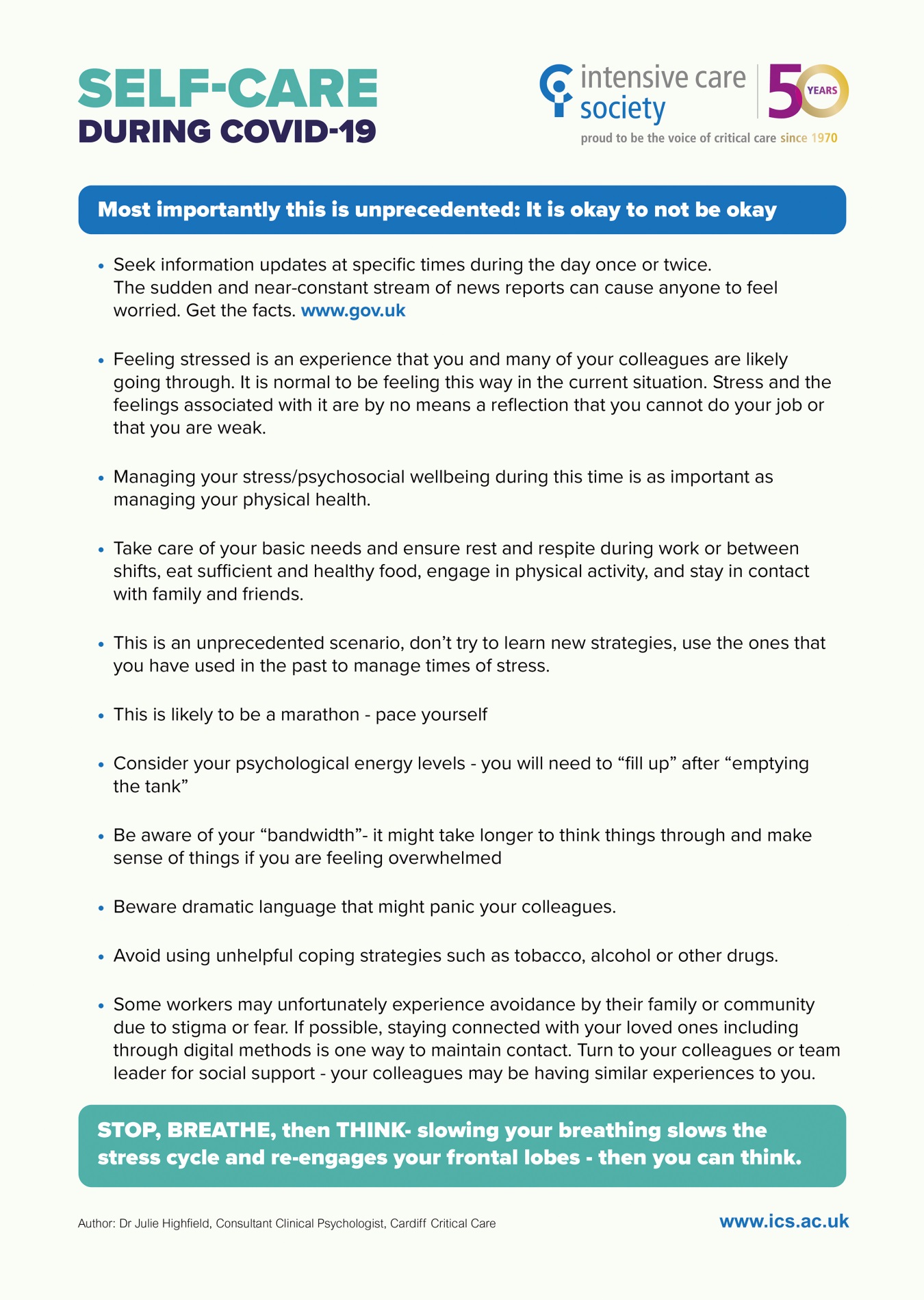 Sustaining wellbeing – critical-careCOVID-19 Outbreak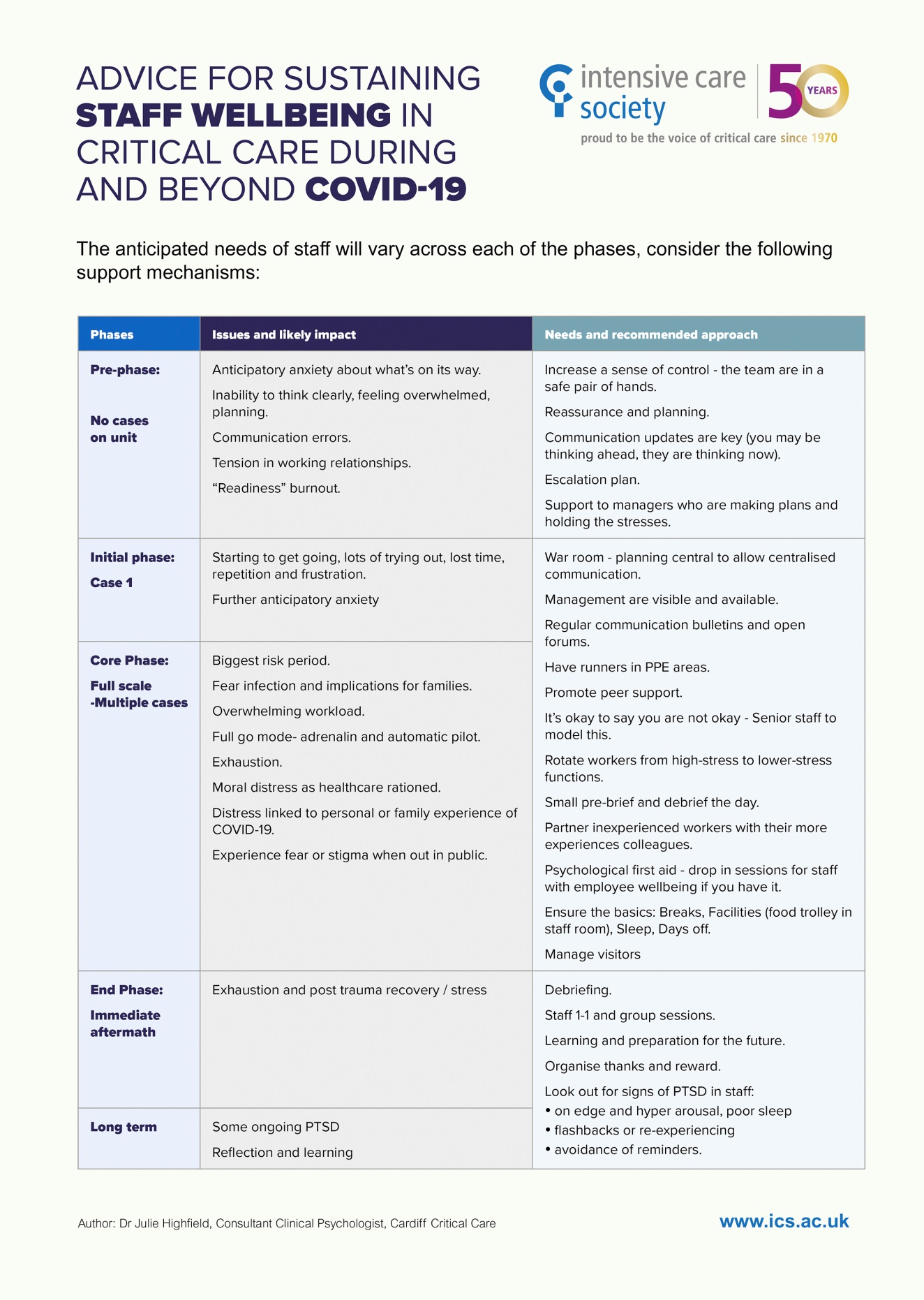 ReferencesAcademy of Medical Royal Colleges and Faculties in Scotland. Patients and family at the end of life: Implications of COVID-19. April 2020. https://www.scottishacademy.org.uk/covid-19-allow-families-equal-access-visit-dying-relatives [Accessed 17 April 2020]Ballentine SM. The Role of Palliative Care in a COVID-19 Pandemic. Shiley Institute for Palliative Care. 2020. https://csupalliativecare.org/palliative-care-and-covid-19/ [Accessed 15 March 2020]Brighton LJ, Bristowe K. Communication in palliative care: talking about the end of life, before the end of life. Postgrad Med J 2016;92:466–70. https://doi.org/10.1136/postgradmedj-2015-133368 The Choice in End of Life Care Programme Board. What’s important to me: a review of choice in end of life care. London: The Choice in End of Life Care Programme Board, 2015. www.gov.uk/government/publications/choice-in-end-of-life-care [Accessed 29 August 2018] Clark D, Armstrong M, Allan A, Graham F, Carnon A, Isles C. Imminence of death among hospital inpatients: prevalent cohort study. Palliat Med 2014;28:474–9. https://doi.org/10.1177/0269216314526443Department of Health. The NHS Constitution for England, 27 July 2015. London: DH, 2015. https://assets.publishing.service.gov.uk/government/uploads/system/uploads/attachment_data/file/480482/NHS_Constitution_WEB.pdf [Accessed 29 August 2018] Flannelly K, Weaver A, Handzo G: A three-year study of chaplains' professional activities at Memorial Sloan-Kettering Cancer Center in New York City. Psychooncology. 2003, 12: 760-768. 10.1002/pon.700Fogg SL, Weaver AJ, Flannelly KJ, Handzo GF: An analysis of referrals to chaplains in a community hospital in New York over a seven year period. J Pastoral Care Counsel. 2004, 58: 225-235Galek K, Vanderwerker LC, Flannelly KJ, et al: Topography of referrals to chaplains in the Metropolitan Chaplaincy Study. J Pastoral Care Counsel. 2009, 63 (6): 1-13Greater Manchester and Eastern Cheshire Strategic Clinical Network. Palliative Care Pain & Symptom Control Guidelines for Adults (5th edn). November 2019. https://www.england.nhs.uk/north-west/wp-content/uploads/sites/48/2020/01/Palliative-Care-Pain-and-Symptom-Control-Guidelines.pdf [Accessed 18 March 2020]Handzo GF, Flannelly KJ, Kudler T, et al: What do chaplains really do? II. Interventions in the New York Chaplaincy Study. J Health Care Chaplain. 2008, 14: 39-56. 10.1080/08854720802053853HM Government. The Coronavirus Act 2020. London, HM Government. March 2020. http://www.legislation.gov.uk/ukpga/2020/7/contents/enacted [Accessed 05 April 2020]National Palliative and End of Life Care Partnership. Ambitions for palliative and end of life care: a national framework for local action 2015–2020. http://endoflifecareambitions.org.uk/wp-content/uploads/2015/09/Ambitions-for-Palliative-and-End-of-Life-Care.pdf [Accessed 18 March 2020]NHS England. Acute use of non-steroidal anti-inflammatory drugs (NSAIDs) in people with or at risk of COVID-19 (RPS2001). NHSE, London 2020. https://www.england.nhs.uk/coronavirus/wp-content/uploads/sites/52/2020/04/C0211-NSAIDs-RPS_14-April.pdf Osborn M, Lucas S, Stuart R, Swift B, Youd E. Briefing on COVID-19: Autopsy practice relating to possible cases of COVID-19 (2019-nCov, novel coronavirus from China 2019/2020). Royal College of Pathologists, London. 2020. https://www.rcpath.org/uploads/assets/d5e28baf-5789-4b0f-acecfe370eee6223/fe8fa85a-f004-4a0c-81ee4b2b9cd12cbf/Briefing-on-COVID-19-autopsy-Feb-2020.pdf [Accessed 18 March 2020]Royal College of Physicians. Talking about dying: How to begin honest Conversations about what lies ahead. RCP, London. 2018. https://www.rcplondon.ac.uk/projects/outputs/talking-about-dying-how-begin-honest-conversations-about-what-lies-ahead [Accessed 18 March 2020]Vanderwerker LC, Flannelly KJ, Galek K, et al: What do chaplains really do? III. Referrals in the New York Chaplaincy Study. J Health Care Chaplain. 2008, 14: 57-73. 10.1080/08854720802053861Weissman DE, Meier DE: Center to advance palliative care inpatient unit operational metrics: consensus recommendations. J Palliat Med. 2009, 12: 21-25. 10.1089/jpm.2008.0210Appendix 1:One page guide(pharmacological measures)Appendix 2: One page guide(non-pharmacological measures)Patient name, DOB, address(use sticker wherever possible1.Ceiling of treatment2.uDNACPR statusClinical categoryAMNOK notified by bulletin(time and name of staff member)Notes/commentClinician to contact?Clinical categoryPMNOK notified by bulletin(time and name of staff member)Notes/commentsClinician to contact?